会议回执请发邮件到ylyhyzb@163.com或加“ylyhyzb”微信订阅号直接报名基本信息基本信息基本信息基本信息姓名性别单位职务通信地址会务费开具发票详细资料信息（单位+税号）电话E-mail是否需要安排住宿 是，单人间（   ）； 是，标准间（   ）；否   （   ） 是，单人间（   ）； 是，标准间（   ）；否   （   ） 是，单人间（   ）； 是，标准间（   ）；否   （   ）是否交流是否考察是否需要纸质版会议邀请函是否需要纸质版会议邀请函用手机微信扫描二维码可直接报名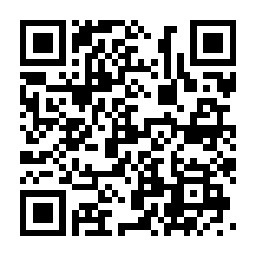 用手机微信扫描二维码可直接报名用手机微信扫描二维码可直接报名用手机微信扫描二维码可直接报名